Absolute Dating Literacy Prompt:						Name:									Date:		Period:		Two sets of paleontologists, working in two different fossil beds find two different sets of dinosaur fossils. When they put all the fossils together they determine that the two organisms appear to be related. In order to determine which organism was older than the other, each team did radiometric dating on their samples. Team 1 used Uranium-236 to date its fossils, which has a half-life of twenty three million years and found that only .195 % of the original isotope remained un-decayed. Team 2 used Samarium-146 which has a half-life of one-hundred three million years and found 25% of the original isotope un-decayed. Which organism is older? Be show to show calculations and work below. Show Your Work and Organize Your Data: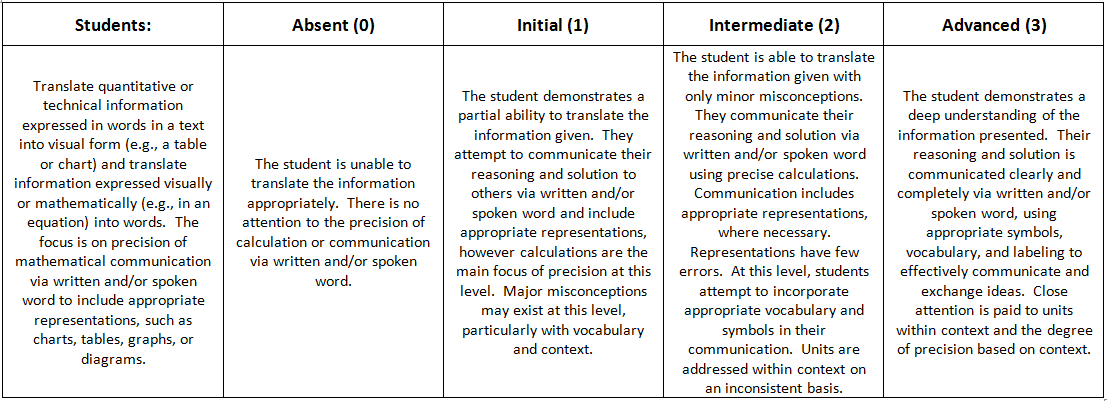 